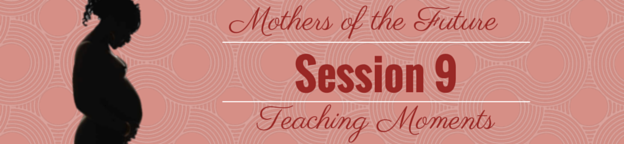 GoalsTo increase understanding among mothers who are sex workers of the physical, intellectual, social, and emotional developmental milestones of childrenTo strengthen parenting skills to nurture and support childhood development within the context of maternal sex workTo increase mothers who are sex workers’ ability to prevent, recognize, and mitigate common maternal and child health risks To increase sex workers’ sense of empowerment and confidence in their ability to be good mothers, supporting them to thrive both as mothers and sex workersLearning ObjectivesBy the end of this session participants will be able to:Define self-esteem and list practices that build high-self esteemDescribe the importance of bonding, and of developing bonding activities and ways to make time for these activitiesDescribe ways to teach children the importance of respecting all peopleDescribe positive communication, its importance, and techniques to promote itDescribe healthy discipline, its importance, and techniques to promote itSession Preview Assist group members in identifying their children’s strengthsIntroduce the concept of self-esteem and help group members identify practices that build self-esteemIntroduce the concept of bonding and help group members identify bonding activities and ways to make time for these activitiesHelp group members develop ways to teach their children to respect others Introduce the concept of positive communication and help group members develop/practice positive communication techniquesIntroduce the concept of healthy discipline and help group members develop/practice healthy discipline techniquesAssist group members to graduate from Mothers of the Future!Materials NeededMarker for facilitatorFlip chart paperFlip Charts:Flip Chart 1 – Building Self-EsteemFlip Chart 2 – Positive CommunicationFlip Chart 3 – Dealing with ConflictActivity Sheets:Activity 1 – Building Blocks of Healthy DisciplineActivity 2 – Graduation CertificateStories:Story 1 – Dealing with ConflictPreparation NeededArrange chairs in a circleHang ground rules somewhere in the roomWrite/draw out the following materials before the session begins:Flip Chart 1 - Building Self-EsteemFlip Chart 2 - Positive CommunicationFlip Chart 3 - Dealing with ConflictActivity 1 - Building Blocks of Healthy DisciplineActivity 2 - Graduation CertificateSuggested FacilitatorsPeer EducatorsInstructional Time150 minutes (2.5 hours)Activity								Minutes NeededIntroduction………………………………………………………..……..…..…..5 minutesSelf-Esteem……………………………………………………………………..20 minutesBonding Activities………………………………………………………...…....15 minutesRespect………………………………………………………………………….15 minutesPositive Communication……..……………………..………..……………...….30 minutesConflict…………………………………………………………………...….…25 minutesHealthy Discipline………..….…………………………………………………20 minutesGraduation...…………………………………………………………………….20 minutes The following pages contain material that was taken verbatim or adapted from Soul City’s Raising children to be their best booklet with permission [3]:364-366, 368-369, 371-373, 375, 377-382, 384-392, 394-398Procedure--------------------------------------------------------After all the group members are in the room, start to sing a song. Have everyone stand up and sing/dance with you. Do not let this go on for more than 3 minutes, then welcome the group members by saying:Let group members talk about the last session for no more than 2 minutes. Allow each group member to share one thing they like about their child(ren).Procedure--------------------------------------------------------Continue the session by saying:Let 1-2 group members explain what self-esteem means. Let group members talk about this for no longer than 4 minutes.Hang up Flip Chart 1 – Building Self-Esteem. Write: “Tell your child what you appreciate about them” under “Make your children feel special” on Flip Cart 1 – Building Self-Esteem.Let group members talk about this for no longer than 8 minutes. After a group member gives an example, write their example under the appropriate category on Flip Chart 1 – Building Self-Esteem. If group members cannot think of any examples for one of the ways to build a child’s self-esteem, read the examples listed in Flip Chart 1 below.Let group members talk about this for no longer than 3 minutes. If anyone does think it might be hard to help build a child’s self-esteem, ask them why they feel that way. Then have the group think of other ways they could build a child’s self-esteem that are easier or more realistic.Flip Chart 1 – Building Self-Esteem------------------------[Instructions: Draw/write this figure, with only the text in the dark blue boxes written on a flip chart before the session begins. The text in the lite blue boxes are just ideas if the group members get stuck, and should not be written on the Flip Chart beforehand. You can just read them off of this sheet if the group needs some help.]Procedure--------------------------------------------------------Start the activity by saying:Let the group talk about this for no longer than 2 minutes. Let the group talk about this for no longer than 3 minutes. Let the group talk about this for no longer than 5 minutes.Let the group talk about this for no longer than 5 minutes.Procedure--------------------------------------------------------Start the activity by saying:Let 1-2 group member answer, then continue by saying:Let group members talk about this for no more than 5 minutes. Answers should include:Do not talk about other people’s race, religion, country, or looks when you talk about how they behave. This can make your children think that only certain people act in certain ways. For example, do not say: “Indian people do this or Chinese people do that.”Do not blame people of a particular race or from a particular country for a problem. If you do this, your children may think that only people from that country or race are responsible for that problem.Find ways to talk and learn about people from other cultures, countries, or religions with respect.As a mother, you should live what you teach. This means you should also treat all people with respect. Our children learn from us and copy our actions, so we need to set a good example.Let group members talk about this for no more than 3 minutes. Then say:Let group members talk about this for no more than 3 minutes. Then say:Let group members talk about this for no more than 4 minutes. Answers should include:Make sure that both boys and girls help at home.Let boys and girls play outside, and play sports if they want to.Encourage both girls and boys to give their opinions.Encourage boys and girls to show all their feelings, even if they want to cry. Do not tell your children, “Girls do this and boys do that”.Give girls the same praise as boys.Give boys the same love as girls. Apply the same discipline to boys and girls.Do not excuse your children’s behavior by saying, “That’s what boys or girls do”.Teach boys and girls that they have the right to say no.Teach boys and girls to respect each other.Support and love transgender children, who may have been born as a boy or a girl, but chose to live their life as another gender.Procedure--------------------------------------------------------Continue the session by saying:Let 1-2 group members explain communication, then say:Make sure everyone has a partner, then continue by saying: Let group members talk about this for no longer than 1 minute. Write down what the group members say on a flip chart labeled “Bad Listener”.Answers could include:Look away from the person talking / don’t make eye contactAct uninterested in what they are sayingDon’t say or do anything to let the person know you are listeningHave unfriendly body language (crossing your arms, turning away from the person speaking, etc.)Answer any questions the group members may have, then say:Let the partners talk for no longer than 30 seconds, then say: Make sure only 1 of the partners raises her hand. Fix any problems or misunderstandings.Make sure only 1 of the partners raises her hand. Fix any problems or misunderstandings.Let the partners interact with each other for 2 minutes. Walk around the room and listen to what everyone is saying to make sure they understand the activity.Let group members talk about this for no more than 2 minutes, then say: Let group members talk about this for no more than 2 minutes, then say:Let group members talk about this for no longer than 3 minutes. Write down what the group members say on a flip chart labeled “Good Listener”.Answers should include:Try to find out more about the issue. Ask your children questions that involve more than just yes/no answers, for example, questions that start with the word who, what, where, when or how.Be patient. Your children may not know how to say what they think or feel. They may take longer than adults.Repeat back to your children what you think they have told you. This will help you to check if you heard them correctly.Watch your children’s faces and their bodies. These can sometimes tell you how they feel better than words can.Acknowledge and accept your children’s different feelings. Children need to say what all their feelings are, including excitement, disappointment, and anger.Pick a volunteer and have them come stand or sit by you.Act out the scene with the volunteer. Try to use as many of the good listening techniques as possible.Let group members talk about this for no longer than 2 minutes, then say: Let the partners interact with each other for 1 minute. Walk around the room and listen to what everyone is saying to make sure they understand the activity.Let the partners interact with each other for 1 minute. Walk around the room and listen to what everyone is saying to make sure they understand the activity.Let group members talk about this for no more than 2 minutes, then say:Let group members talk about this for no more than 2 minutes, then say Let 1-2 group members answer, then say:Hang up Flip Chart 2 – Positive Communication. After you read each of the following tips, pause to let the group members give you a thumbs up, or a thumbs down. If anyone gives you a thumbs down, ask them why they feel this way to positively communicate with a child would be hard for a mother who is a sex worker. Ask the group if they can think of another way to communicate that might be easier or more realistic.Let group members talk about this for no longer than 2 minutes, then say:Let group members answer the question, then say:Let group members talk about this for no longer than 2 minutes, then say:Let the partners talk for no longer than 1 minute, then say:Let 1 – 2 group members share their I-message, then say:Let the partners talk for no longer than 1 minute, then say:Let 1 – 2 group members share their I-message, then say:Flip Chart 2 – Positive Communication-------------------[Instructions: Write this on a flip chart before the session begins.]Positive CommunicationListen with all your attention.Always talk to your children with respect.Give your children choices.Parents have the right and the responsibility to advise their children and teach them right from wrong.Encourage your children to say how they feel.Be consistent.Do not deal with issues when you are angry.Hold family meetings and give everyone a chance to talk.Talk to your children about what you expect from them.Procedure--------------------------------------------------------Start the activity by saying:Let group members talk about this for no longer than 2 minutes. Then say:Read Story 1 – Dealing with ConflictHang up Flip Chart 3 -  Dealing with ConflictLet group members talk for no longer than 2 minutes. If someone says they do not feel like they can follow these steps, ask them why. Have the group help them problem-solve so they feel like they can deal with conflict.Let the partners decide for no longer than 30 seconds. Let the partners interact for no longer than 2 minutes. Walk around the room and listen to what everyone is saying to make sure they understand the activity.Let 1-2 group members share with the group.Let the partners interact for no longer than 2 minutes. Walk around the room and listen to what everyone is saying to make sure they understand the activity.Let 1-2 group members share with the group.Story 1 – Dealing With Conflict------------------------------------------------------[Instructions: Read this story out loud to group members and show them the pictures. First read the caption written beneath each frame, then read what each character says. You can also ask group members to help you read.]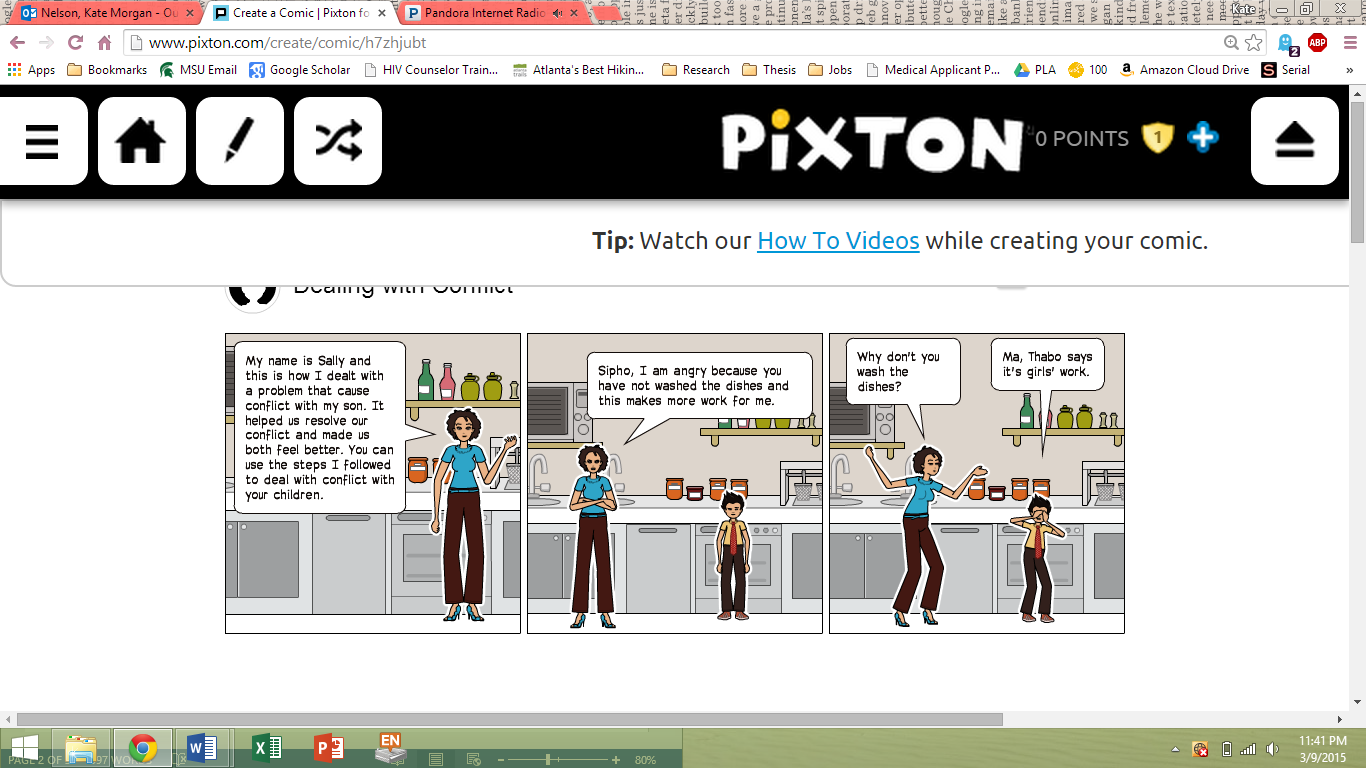 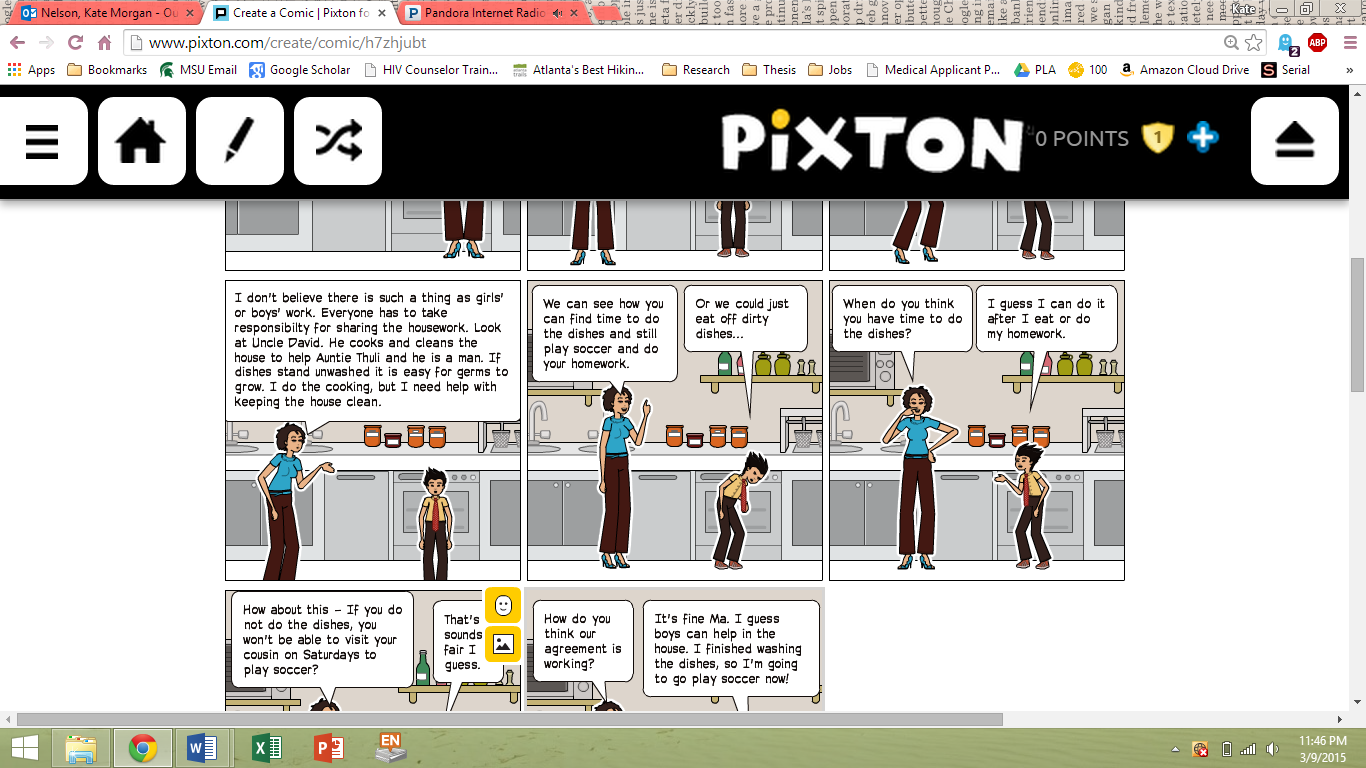 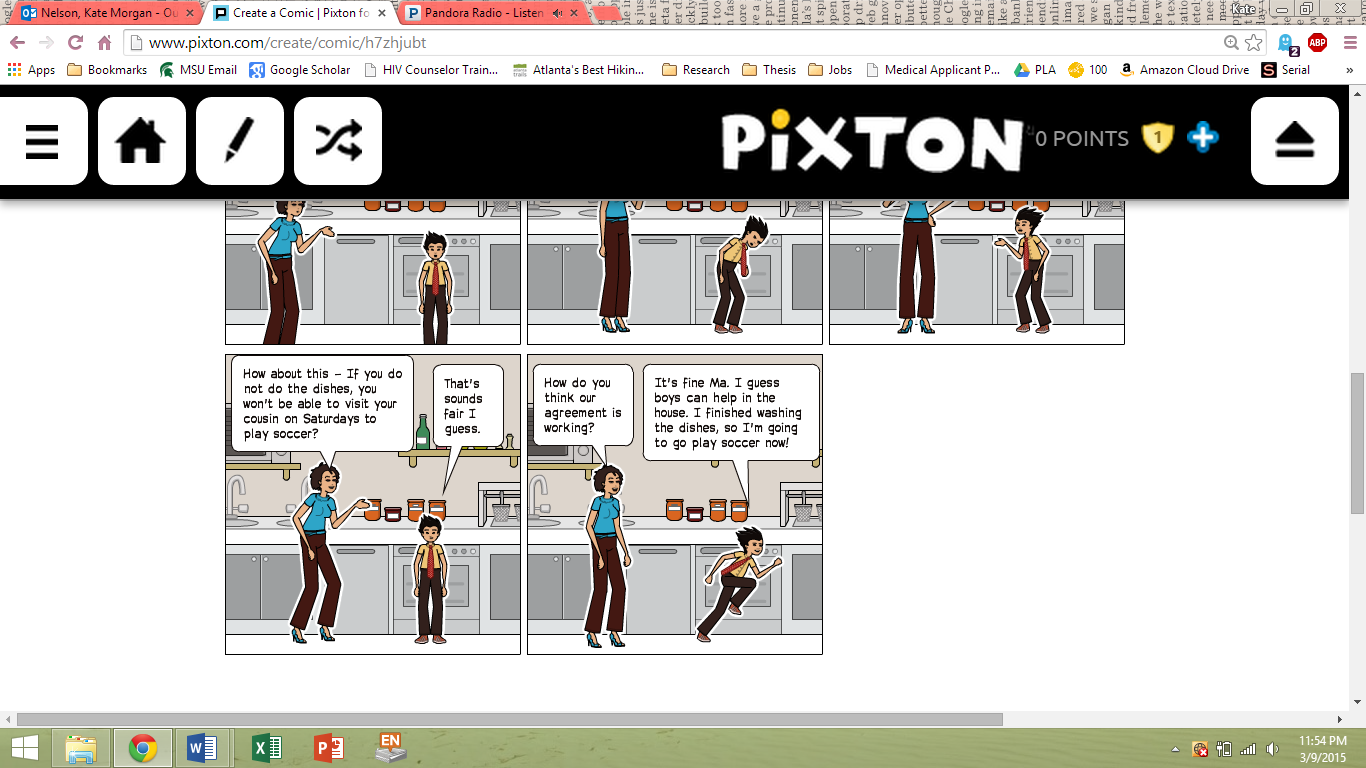 Flip Chart 3 – Dealing With Conflict-----------------------[Instructions: Write this on a flip chart before the session begins.]Dealing with ConflictTalk about the problemTalk about why the problem happenedTalk about the deeper reasons for the problemTogether, talk about different ways to solve the problemTogether, decide on the best solution to the problemMake an agreementFollow-up with the agreement laterProcedure--------------------------------------------------------Being the activity by saying: Walk around the circle of group members and being to yell, insult, or (very gently) hit them on the head. Scream about how mad you are that they drank your cool-drink, how you will teach them a lesson for stealing, etc. Make sure to stop in front of each group member, so they all get to experience this form of discipline. Do not let this go longer than 2 minutes. Let group members share talk about this for no longer than 3 minutes. Let group members talk about this for no longer than 2 minutes. Answers should include:The child often feels anxious and afraid.The child may learn to hide their real feelings from their parents.The child may feel angry and aggressive.The child may learn that violence is the best way to get what they want.The child may feel that they have to rebel against their parents to prove a point.Have group members take turns reading their building block out loud, then handing it to a group member without a building block. This group member will tape the building block to the bottom of a piece of flip chart paper. Make sure the building blocks are taped at the bottom of the flip chart and are stacked on top of one another, like a foundation.Let group members talk about this for no longer than 2 minutes. Write their healthy ways to discipline the child on the flip chart, above the building blocks of healthy discipline. This represents using the principles of healthy discipline to create specific methods of discipline. Correct group members if they do not offer a way to discipline the child that is healthy. Also, write general ideas. For example, if a group members says, “We cannot let the child have any sweets for a week,” just write something like, “Take away an item the child likes.”Let group members talk about this for no longer than 2 minutes. Write their healthy ways to discipline the child on the flip chart, above the building blocks of healthy discipline. Correct group members if they do not offer a way to discipline the child that is healthy and only write general ideas.Let group members talk about this for no longer than 2 minutes. Activity 1 – Building Blocks of Healthy Discipline------[Instructions: Copy each of these building blocks onto a piece of paper. Tape 1 building block under 11 chairs before the session.]Procedure--------------------------------------------------------Close the session by saying: Call each group member to the front of the room and hand them their Activity 2 – Graduation Certificate. Let them share their goal and thoughts on the Mothers of the Future group.Activity 2 – Graduation Certificate----------------------------------------------------[Instructions: Write/Draw one of these for each group member before the session begins. Write the group member’s name on the line, date, and sign each graduation certificate.]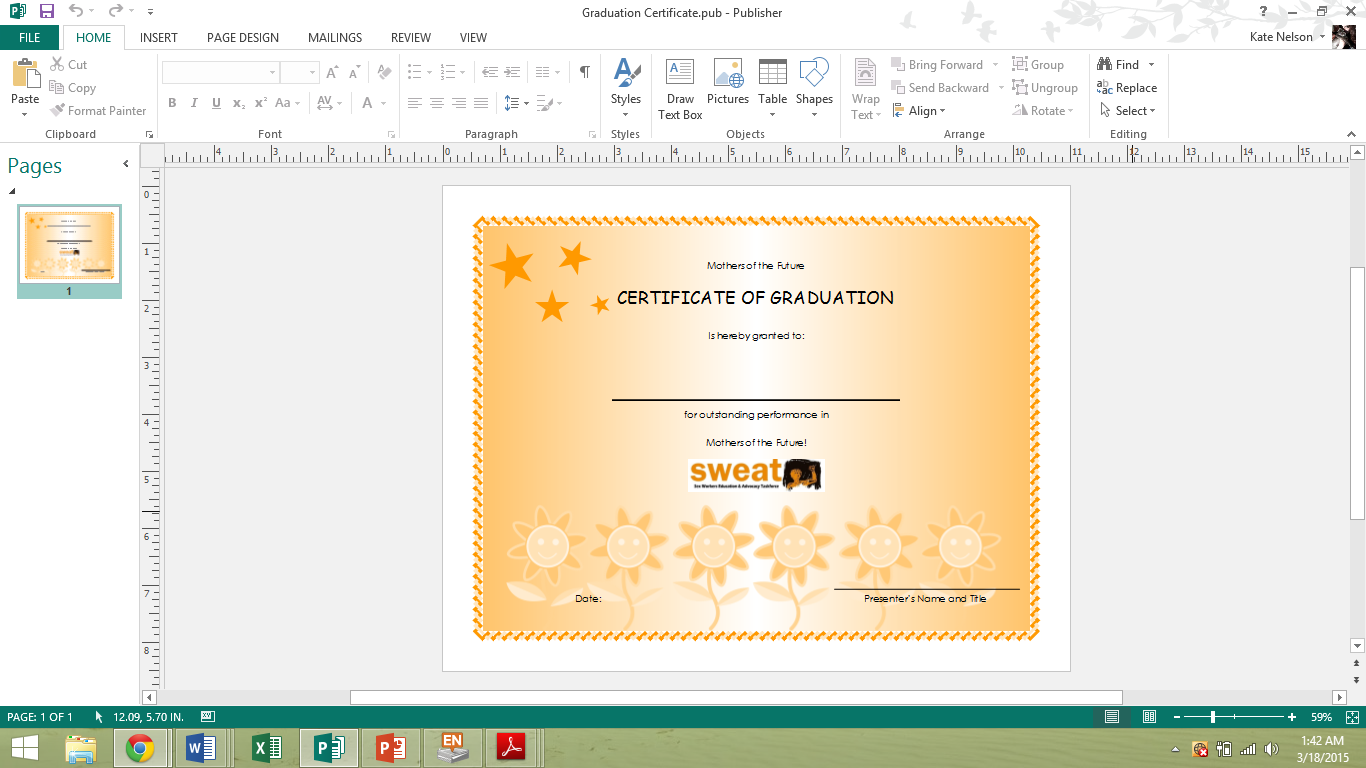 Appendix 1 - Resources---------------------------------------University of Alabama. Your Child's Development. 2015. Available from: http://www.pal.ua.edu/development/inf_bonding.php.Soul City, Mother and Child Care.Maker, A., Raising children to be their best. 2000, Johannesburg, South Africa: Soul City. 47.Balderu, N., Helping children deal with difficult issues. Johannesburg, South Africa: Soul City. 47.